                                                                                 Prot. n.16/2021OGGETTO : CALL  Collettivi Artistici Accademie Belle Arti – Progetto   “L’Arte di R_ESISTERE - sui Sentieri della Libertà”- Giugno – Luglio 2021Con la presente si desidera porre all’attenzione degli studenti delle Accademie di Belle Arti italiane un importante progetto pilota in Val di Susa (To). L’Associazione Culturale Cumalè, in collaborazione con Oma Officina Mondi D’Arte e Borgatta’s Factory propone “L’ARTE di R-ESISTERE - sui Sentieri della Libertà”, un concorso artistico a premi incentrato sulla memoria della Resistenza a cui potranno partecipare sia collettivi artistici che singoli artisti.L’iscrizione è gratuita e dovrà avvenire entro il 3 giugno 2021.Tutti i dettagli sono attentamente descritti nella scheda di progetto in allegato.Si pregano gli uffici di informare gli studenti di quest’opportunità.Si ringrazia per l’attenzione e la disponibilità,Cordiali Saluti.Almese, lì 3 maggio 2021La Presidente                                                                     Il Direttore ArtisticoVirna Suppo                                                                        Giuseppe MisuracaAssociazione Culturale CumalèBorgata S.Mauro – 10040 ALMESE (TO) – cumale.ass@gmail.com – tel.3289161589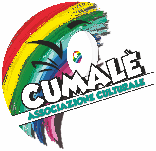 